บันทึกข้อความที่ อว	วันที่      เรื่อง	ขอรายงานเหตุการณ์ไม่พึงประสงค์ร้ายแรง เรียน	ประธานคณะกรรมการพัฒนาส่งเสริมและสนับสนุนจริยธรรมการวิจัยในมนุษย์ ของ สวทช.ข้าพเจ้า						สังกัด						ขอรายงานเหตุการณ์ไม่พึงประสงค์ร้ายแรง ของโครงการวิจัย เรื่อง (ชื่อภาษาไทย)																									รหัสโครงการ			และได้แนบเอกสารประกอบการพิจารณา/ส่งเอกสารผ่านทางไปรษณีย์อิเล็กทรอนิกส์ (ORI@nstda.or.th) ดังนี้ (โปรดเลือกรายการที่เกี่ยวข้อง)จึงเรียนมาเพื่อโปรดพิจารณาลงชื่อ 					(					)      หัวหน้าโครงการวิจัย	วันที่		/	   /	      	กรุณากรอกข้อมูลเป็นภาษาไทยหรือทำเครื่องหมาย  ลงในแบบฟอร์ม และแนบเอกสารที่อ้างถึง รายละเอียดโครงการวิจัยชื่อโครงการวิจัยภาษาไทย: 																					ชื่อโครงการวิจัยภาษาอังกฤษ: 																					รหัสโครงการวิจัย:  			เลขที่หนังสือรับรองโครงการวิจัย: 				วันที่รับรอง: 				วันที่สิ้นสุดการรับรอง: 					ชื่อหัวหน้าโครงการ: 										สังกัด: 												เหตุการณ์ไม่พึงประสงค์ร้ายแรง (serious adverse events; SAE) และ เหตุการณ์ไม่คาดคิดร้ายแรง (Suspected Unexpected Serious Adverse Reaction (SUSAR) มีดังนี้ผลต่อผู้เข้าร่วมวิจัย:  เสียชีวิต 					  เป็นอันตรายคุกคามต่อชีวิต 			  ต้องเข้าพักรักษาตัวในโรงพยาบาล/อยู่นานขึ้น 	  เกิดความพิการ/ทุพพลภาพที่สำคัญอย่างถาวร	  เกิดความพิการ/ความผิดปกติแต่กำเนิด	    เหตุการณ์ไม่พึงประสงค์ร้ายแรงที่เกิดขึ้นมีความเกี่ยวข้องกับ ยา/เครื่องมือที่ใช้ในการวิจัย/กระบวนการวิจัย หรือไม่   เกี่ยวข้องแน่นอน (definitely related)  น่าจะเกี่ยวข้อง (probably related)  อาจจะเกี่ยวข้อง (possibly related)  ไม่น่าจะเกี่ยวข้อง (probably not related)		  ไม่เกี่ยวข้อง (not related)  ยังสรุปไม่ได้ (unconcluded)การดำเนินการภายหลังเกิดเหตุการณ์ไม่พึงประสงค์ร้ายแรง   ถอนผู้เข้าร่วมวิจัยออกจากโครงการวิจัย (ถ้ามีการดำเนินการเพิ่มเติม โปรดระบุ 							)  ดำเนินการวิจัยต่อ โดย  ไม่ปรับเปลี่ยนวิธีการวิจัย  ปรับเปลี่ยนวิธีการวิจัย/เพิ่มมาตรการในการเฝ้าระวังโปรดระบุ 											   (แนบแบบฟอร์มการขอปรับเปลี่ยนโครงการวิจัยที่ได้รับการรับรองแล้ว)     ยุติการดำเนินการวิจัย ลงชื่อ 					(					)      หัวหน้าโครงการวิจัย	วันที่		/	   /	      	แบบรายงานเหตุการณ์ไม่พึงประสงค์ร้ายแรงแบบรายงานการเบี่ยงเบน/ฝ่าฝืน/การไม่ปฏิบัติตามข้อกำหนด (กรณีผู้วิจัยส่งรายงานเหตุการณ์ไม่พึงประสงค์ร้ายแรงช้ากว่ากำหนด)อื่นๆ โปรดระบุ 											แบบรายงานเหตุการณ์ไม่พึงประสงค์ร้ายแรง(Serious adverse event reports; SAE/SUSAR report) รายงานครั้งที่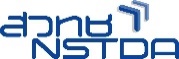 ...............................................วันที่เกิดเหตุสรุปลักษณะของเหตุการณ์วิธีการแก้ไขที่ได้ดำเนินการแล้วอาการของผู้เข้าร่วมวิจัยขณะรายงานรหัสผู้เข้าร่วมวิจัย: